ОГЛАВЛЕНИЕ1.Пояснительная записка 2.Учебно-тематический  план 1.  Учебно-тематический план 1-го года обучения2.   Учебно-тематический план 2-го года обучения3.Календарно-тематический план4.Содержание1.Содержание 1-го года обучения2.Содержание 2-го года обучения5.Обеспечение 1.Методическое обеспечение2.Материально - техническое обеспечение3.Организационное обеспечение4.Кадровое обеспечение6.Мониторинг образовательных результатовСписок информационных источников\ПОЯСНИТЕЛЬНАЯ ЗАПИСКАII. УЧЕБНО-ТЕМАТИЧЕСКИЙ ПЛАН1 ГОД ОБУЧЕНИЯПервое полугодие 18 часовВторое полугодие 18 часов2 год обученияПервое полугодие 18 часовКалендарно-тематический план на 2019-2020 учебный год1 год обучения1 полугодие 18 часовКалендарно-тематический план на 2019-2020 учебный  год2 год обучения1 полугодие 18 часовIII. СОДЕРЖАНИЕПервый год обученияРаздел 1.Введение.Теория:Знакомство с работой студии.Основные формы работы. Чем и как работает художник.Практика: Рисование на свободную тему.Раздел 2. «Цветик-семицветик».Изучение цветов спектра. Рисование в цветовой гамме. Теория:Формирование знаний об основных цветах. Показ способа получения дополнительных цветов путём смешивания красок. Побуждение детей к экспериментированию с цветом.Пальчиковая живопись (рисование пальчиками, отпечатки ладошек).Знакомство детей с нетрадиционной изобразительной техникой рисования пальчиками. Показ приёмов получения точек и коротких линий. Использование точки и линии, как средство выразительности.Знакомство с техникой печатания ладошкой и тыльной стороной ладони;Учить быстро  наносить краску на ладошку и делать отпечатки;Учить дорисовывать отпечатки ладошек до определённого образа;Развивать чувство композиции. Воспитывать аккуратность.Практика:«Красный лепесток». «Астры в вазе» - тычок  поролоновой кистью, «Оранжевый лепесток». Рисование «Белочка» - тычокпоролоновой кистью  по силуэту; «Жёлтый лепесток». Рисование «Цыплёнок в траве» - рисование ватной палочкой; Зелёный лепесток «Божьи коровки»-печатание пробкой, пальчиковая живопись;  «Голубой лепесток». Рисование смешных человечков (мыльная пена); «Синий лепесток». «Виноград»- рисование фломастерами; «Фиолетовый лепесток». «Сирень» - рисование пальчиками.Раздел3. Мир вокруг Теория:Знакомство с техникой печатания: листьями, поролоном, ластиком, пробкой, различными клише, вырезанных из овощей.Знакомство детей с техникой печати по трафарету;Знакомство детей с техникой рисования мятой бумагой;Знакомство детей с творчеством художника – анималиста Е.И. Чарушина;Закрепление умения украшать предметы, используя технику печатания;Развивать цветовое восприятие, чувство ритма.Практика: «Ёжик» - рисование мятой бумагой, эстамп листьями.«Веточка рябины» - рисование ватной палочкой, примакивание кистью.«Осенняя веточка» - эстамп листьями«Волчок» -  рисование щетинной кистью.Раздел 4. Мир домаТеория: Учить обводить шаблоны простой формы(капельки, полукруг, ладошка, различные предметы), дорисовывать изображение.Использовать нетрадиционную изобразительную технику набрызг по трафарету. Воспитывать аккуратность в работе. Развивать цветовосприятие, чувство композиции. Развивать воображение, творчество.Закрепить умение работать с техникой печати по трафарету;Практика:«Морозные узоры» - техника «граттаж» - акварель, масляная пастель. «Ёлочные игрушки» - рисование кистью, гуашь и фломастеры;«Ёлочка – ёлка лесной аромат»-печатание поролоновой кистью.«Снегурочка» - трафарет.Раздел 5.Мир сказкиТеория:Знакомство с нетрадиционной художественной техникой граттаж, (процарапывание рисунка палочкой, пером). Научить детей владеть новым инструментом – палочкой, пером. Научить владеть новыми выразительными средствами: линия, штрих, пятно. Раскрыть понятие хроматические цвета (все цвета спектра) и ахроматические цвета (чёрный, белый, серый).Учить создавать выразительный образ.Практика: «Зимняя сказка» - граттаж.«Зима-кружевница» Рисование деревьев. Свеча и акварель, соль.«Сказка о синей птице» - живопись «по –сырому».«Сказочные цветы» - витраж.Раздел 6. Мир детства (игрушки)Теория: Закрепление умений детей рисовать тычком и кистью.Учить создавать выразительный образ. Расширять представления детей о многообразии изделий народного декоративно – прикладного искусства.Учить замечать и выделять основные средства выразительности изделий различных промыслов. Воспитывать уважительное отношение к труду народных мастеров; национальную гордость за мастерство русского народа.Формировать у детей положительную эмоциональную отзывчивость при восприятии произведений народных мастеров. Закреплять знания о цветовой гамме изделий народных мастеров. Учить украшать бумажные силуэты элементами росписи в соответствии с формой предмета; называть отличительные особенности предметов декоративно - прикладного искусства. Развивать цветовосприятие и чувство композиции.Практика:«Барыня» Рисование кистью, печатание пробкой, ватной палочкой. «Дымковский конь» - тычок поролоновой кистью, рисование пробкой.Знакомство с филимоновской игрушкой. Рисование «Козлик» - тычок, различные линии. Знакомство с лубочными картинками. Рисование «Сова» - тушь + акварель.Раздел 7. Мир моряТеория:Знакомство с видом изобразительного искусства – графика;Познакомить детей с нетрадиционной художественной техникой граттаж, (процарапывание рисунка палочкой, пером).Научить детей владеть новым инструментом – палочкой, пером.Научить владеть новыми выразительными средствами: линия, штрих, пятно.Раскрыть понятие хроматические цвета (все цвета спектра) и ахроматические цвета (чёрный, белый, серый). Воспитывать интерес и любовь к искусству.Развивать наблюдательность и внимание к окружающей действительности.Практика:«Золотая рыбка» -  акварель и фломастеры.«Осьминожки» - печатание ладошкой.«Я в подводном мире» - кляксография.«Морская звезда» - тушь и акварель.Раздел 8. Мир космосаТеория:Закрепить знания детей о цветообразовании;Познакомить детей с техникой пятнографии (монотипия, кляксография, ниткография, мыльная пена). Знакомить детей с одним из способов смешивания красок - симметричной монотипией. Познакомить детей с симметрией с помощью симметричной монотипии.Используя метод комбинаторных игр, развивать ассоциативное восприятие пятна, как образа реальной формы. Развивать зрительную память посредством восприятия «ассоциативных форм» как в реальных, так и в абстрактных формах. Познакомить с нетрадиционной художественной техникой кляксографии. Научить детей рисовать при помощи мыльной пены.Учить пользоваться трубочкой для выдувания клякс, мыльной пены.Познакомить с техникой ниткографии. Учить создавать на уровне «пятнообраза» цельную картину «модели» окружающего мира.Практика: «Космический корабль» - трафарет и набрызг.«Инопланетяне» - по сырому и маркер.«Превращение кляксы» - монотипия.«Страшная сказка» - кляксография, тоновая градация, фломастеры.Раздел 9 . Разноцветный мирТеория: Знакомить детей с техникой размывки, вливания цвета в цвет (2 – 3 цвета).Знакомить детей с техникой рисования по сырому слою. Дать детям знания об основных цветах. Показать способ получения дополнительных цветов путём смешивания красок. Побуждать детей к экспериментированию с цветом. Познакомить детей с техникой работы акварельными красками в сочетании с масляной пастелью (вливание, размывка); акварель и графические материалы (акварель, акварель и  масляная пастель, акварель и фломастеры, акварель и сангина). В технике масляной пастели учить детей рисовать не только ребром, но и торцом мелка для образования широких, ярких линий.Практика:Рисование «Одуванчики» - по- сырому.Ромашки в траве» - живопись «по-сырому» и восковые мелки.«Пчёлы на лугу»-  живопись «по – сырому»  и фломастеры. Монотипия «Бабочка».2 год обучения.Раздел 1.Введение.Теория:Знакомство с работой студии. Основные формы работы. Чем и как работает художник.Практика: Рисование на свободную тему.Раздел 2.Цветной мирТеория: Продолжать формировать знания о законах композиции и учить применять эти знания на практике.Помочь детям выразить через рисунок свои наблюдения и представления о предметах и явлениях окружающей жизни.Продолжать изучение техники размывки, вливания цвета в цвет (2 – 3 цвета);   техники рисования по сырому слою. Продолжать использовать способ получения дополнительных цветов путём смешивания красок. Побуждать детей к экспериментированию с цветом, закреплениезнаний об основных цветах.Практика:«Радужное королевство» (живопись «по-сырому»)«Путешествие на облаках» (линия, тоновая и цветовая растяжка).«Радужное дерево» (цветовая растяжка);«Закат» (градация цвета, контраст).Раздел 3. Мир вокругТеория:Продолжать осваивать технику работы акварельными красками в сочетании с масляной пастелью (вливание, размывка).Использовать смешанную технику акварели и графических материалов (акварель и  масляная пастель, акварель и фломастеры, акварель и сангина).Практика: «Волшебные цветы» - мыльная пена.«Букет сирени» - свеча и  акварель, живопись «по- сырому».«Маки расцвели» - живопись «по- сырому».«Хмурый ветреный день» - кляксография и  фломастер.Раздел 4. Мир природыТеория:Продолжаем развивать навыки в технике печатания: листьями, поролоном, ластиком, пробкой, различными клише, вырезанными из овощей.Закрепить умение украшать предметы, используя технику печатания.Закрепление знаний в технике печати по трафарету; в технике рисования мятой бумагой. Продолжать знакомить детей с творчеством художника – анималиста Е.И. Чарушина.  Развивать цветовое восприятие, чувство ритма.Практика: «Кто живёт в осеннем лесу» - рисование мятой бумагой.«Букет для Осени» - эстамп листьями.«Осень на опушке краски разводила» (отражение лесной опушки в реке) - монотипия.«Парк осенью» - живопись «по-сырому», печатание поролоновой кистью.«Лес, точно терем расписной» - трафарет листьев.Раздел 5.Мир домаТеория:Расширять представления детей о многообразии изделий народного декоративно – прикладного искусства.Учить замечать и выделять основные средства выразительности изделий различных промыслов.Воспитывать уважительное отношение к труду народных мастеров; национальную гордость за мастерство русского народа.Формировать у детей положительную эмоциональную отзывчивость при восприятии произведений народных мастеров.Закреплять знания о цветовой гамме изделий народных мастеров. Учить украшать бумажные силуэты элементами росписи в соответствии с формой предмета; называть отличительные особенности предметов декоративно - прикладного искусства.Практика: «Перчатки и котятки» - трафарет ладошки.«Золотая хохлома». Знакомство с хохломской росписью «Чаша» - тычок, различные линии; «Я построю новый дом» - печатание пенопластом.«Ледяной дворец Деда Мороза» - моделирование из бумаги.Раздел 6. Мир сказкиТеория:Учить обводить шаблоны простой формы, дорисовывать изображение.Закрепить умение работать с техникой печати по трафарету.Использовать нетрадиционную изобразительную технику набрызг по трафарету.Воспитывать аккуратность в работе. Развивать цветовосприятие, чувство композиции. Развивать воображение, творчество.Практика: «Кружевная сказка». Рисование «Снежинка» - граттаж;«Царство ночи» - граттаж; «Восточные сказки» - трафарет и набрызг;«Жар – птица» - цветной граттаж.Раздел 7. Мир детства Теория:Закрепить умение работать с техникой печати по трафарету;дорисовывать изображение.Закрепитьумение работать в технике рисования мятой бумагой.Упражнять в использовании таких средств выразительности, как линия, штрих. Закрепить умение работать в технике рисованиялинией, штрихом. Совершенствование навыков рисования фломастерами, маркерами, цветными карандашами. Закрепление знаний о творчестве художников – анималистов. Знакомство с иллюстрациями Е.Рачёва, В. Винокура,  Ю.Васнецова;Закрепление умений детей рисовать тычком и кистью; создавать выразительный образ. Воспитывать аккуратность в работе. Развивать цветовосприятие, чувство композиции. Развивать воображение, творчество.Развивать наблюдательность и внимание к окружающей действительностиПрактика:«Вы не стойте слишком близко, я тигрёнок, а не киска» - рисование мятой бумагой. «Мой щенок» - рисование щетинной кистью.«Кукла Маша, кукла Даша» - трафарет, ножницы.«Зайчик» - линия и штриховка.Раздел 8. Мир моряТеория:Закрепить умение работать с техникой печати по трафарету; дорисовывать изображение.Закрепить умениеработать с техникой печатания ладошкой и тыльной стороной ладони;быстро  наносить краску на ладошку и делать отпечатки; дорисовывать отпечатки ладошек до определённого образа. Продолжать побуждать детей к экспериментированию с цветом. Закрепление умений работы акварельными красками в сочетании с тушью. Знакомство с нетрадиционной техникой  работы в живописи (акварель, клеёнка и соль). Практика:«Морской конёк» - печатание тыльной стороной руки.«Русалочка» - тушь + акварель.«Морские обитатели» - трафарет.«На дне морском» - по сырому + соль + клеёнка.Раздел9.Мир космосаТеория:Закрепить знания детей о цветообразовании.Познакомить детей с техникой монотипии. Знакомить детей с одним из способов смешивания красок - симметричной монотипией.Познакомить детей с симметрией с помощью симметричной монотипии.Используя метод комбинаторных игр, развивать ассоциативное восприятие пятна, как образа реальной формы.Развивать зрительную память посредством восприятия «ассоциативных форм» как в реальных, так и в абстрактных формах. Познакомить с нетрадиционной художественной техникой кляксографии.Научить детей рисовать при помощи мыльной пены.Учить пользоваться трубочкой для выдувания клякс, мыльной пены.Познакомить с техникой ниткографии. Учить создавать на уровне «пятнообраза» цельную картину «модели» окружающего мира.Практика:Рисование «Пришельцы из космоса» - граттаж.«На далёкой планете» - трафарет и набрызг.«Космический транспорт» - моделирование.«Выдуманное животное» - гуашь и клей ПВА.Раздел 10. Цветной мирТеория: Работа с линией и ритмом (путаница из линий, мозаика, витраж, ритмопревращения, 10 точек).Комбинируя элементы языка изобразительного искусства, посредством линии и цветоформы отражать на бумаге своё душевное состояние и увидеть в них образы реальных предметов.Закрепить навыки рисования слитных линий в разных направлениях.Совершенствование навыков рисования фломастерами, маркерами, цветными карандашами.Упражнять в использовании таких средств выразительности, как линия, штрих.Знакомить детей с техникой рисования клеем ПВА по контуру рисунка.Раскрыть детям понятие ритм; научить детей чередовать у себя на листе различные формы и цвета в определённом ритме.Практика:Рисование «Букет весенних цветов» - ниткография; «Клякса – Вакса» - кляксография; «Сказочный лабиринт» - пересечение линий;«10 точек» - дорисовывание точек.4.1 МЕТОДИЧЕСКОЕ ОБЕСПЕЧЕНИЕАЛГОРИТМ УЧЕБНОГО ЗАНЯТИЯОрганизационный этап: сбор детей, подготовка их к занятию, подготовка рабочих мест обучающихся, настрой детей на продуктивную деятельность во время занятия и др., объявление темы занятия и постановка учебных задач.Теоретический этап:изложение исторических данных по теме занятия, устное описание объекта практической работы, объяснение специальных терминов по теме занятия, описание и показ основных технических приемов выполнения практической работы и их последовательности, правила техники безопасности и др. Практический этап:выполнение обучающимися практической работы, педагогический контроль за их деятельностью, оказание помощи и консультирование, подведение итогов и проверка правильности выполнения каждого этапа работы и др. Итоговый этап:подведение итогов занятия, рефлексия.МАТЕРИАЛЬНО-ТЕХНИЧЕСКОЕ ОБЕСПЕЧЕНИЕМатериально-техническое обеспечениеДля успешной деятельности изостудии нужны следующие условия:Помещение с боковым освещением (днем) и искусственным (вечером).ОборудованиеКоличество (штук) зависит от наполняемости группСтолы учебныеСтульяШкафы для хранения натурфондаШкафы для хранения книг и детских работПостановочные столыМольбертыКомпьютерПредметы быта для рисования с натуры (стеклянная и фаянсовая посуда, кастрюли, чайники, крынки, самовары и т.д.)Драпировки – ткани  разных       расцветокЧучела птиц и животных (ворона, утка, белка, заяц)Фрукты и овощи (настоящие и муляжи)Изделия декоративно-прикладного творчества (изделия хохломы, гжели, городца, доски деревянные расписные, матрешки, ковши, туеса и т.д.)Наглядные таблицы и пособияЖивотныеПтицыРыбыНасекомыеГрибыФигура человекаНатюрмортПейзажПортретОрнаментРепродукции картин художниковКниги по изобразительному искусству (русскому и зарубежному)Художественные материалыКраски акварельныеКраски гуашьПастельКисти беличьи (круглые и плоские)Кисти щетинныеБумага (А4-формат, А3-формат)Карандаши графитные (ТМ, М, 2М)РезинкаПалитраБаночки для водыФломастерыЧерная тушьЦветная бумагаКлейПластилинОдеждаПо желанию обучающегося,  фартук или халат.5.МОНИТОРИНГ ОБРАЗОВАТЕЛЬНЫХ РЕЗУЛЬТАТОВСПИСОК ИНФОРМАЦИОННЫХ ИСТОЧНИКОВ.Для педагогов	Баранова  Е.В., Савельева  А.М.  От навыков к творчеству. Обучение детей 2 – 7 лет технике рисования. - М.: Мозаика – Синтез. 2009.Борисова Е. Развиваем творческие способности старших дошкольников в рисовании.// Дошкольное воспитание. – 2002. – №2.ВислоушкинВ.И. Экспресс – рисование. Программа. – Вуктыл: МУ «Центр Изобразительного искусства», 2001.Галанов А.С., Корнилова С.Н., и др. Занятия с дошкольниками по изобразительному искусству. – М.: ТЦ “Сфера”, 1999.Григорьева Г.Г. Игровые приёмы в обучении дошкольников изобразительной деятельности.  - М.: Просвещение, 1995.ДрезнинаМ.Г. Каждый ребёнок – художник. - М.: ЮВЕНТА, 2002.Кастерман Ж.Живопись. Детское справочное бюро. – М. АСТ. АСТРЕЛЬ, 2002.Казакова Р.Г. Рисование с детьми дошкольного возраста:  методические рекомендации. – М.: Мозаика-Синтез, 2006.Казакова Р.Г. Рисование с детьми дошкольного возраста. Нетрадиционные техники, планирование, конспекты занятий.– М.: ТЦ Сфера, 2005 г.Калинина Т.В. Цветы и травы. Первые успехи в рисовании. – СПб.:Творческий Центр «Сфера», 2009.Калинина Т.В. Большой лес.  Первые успехи в рисовании. – СПб.:Творческий Центр «Сфера», 2009.Калинина Т.В. «Башня, растущая в небо» Первые успехи в рисовании. СПб. Творческий Центр «Сфера», 2009.Калинина Т.В. Птицы, звери, комары и мухи. Первые успехи в рисовании.-  СПб.: Творческий Центр «Сфера», 2009.Комарова Т.С. Изобразительная деятельность в детском саду (программа и методические рекомендации)  - М.: Мозаика – Синтез, 2006.Лахути М.Д. Как научиться рисовать. -  М.: РОСМЭН, 2001.Лыкова И.А. Изобразительная деятельность в детском саду. Старшая группа.:учебно-методическое пособие. – М.: Издательский дом «Цветной мир», 2017. – 216 с.Лыкова И.А. Изобразительная деятельность в детском саду. Подготовительная к школе группа.:учебно-методическое пособие. – М.: Издательский дом «Цветной мир», 2017. – 216 с.Щербакова И.В. Обучение детей нетрадиционным способам изображения объектов живой и неживой природы // Дошкольная педагогика. – 2007. - №5, №7, №8.Трофимова М.В., Тарабарина Т.И. И учёба, и игра: изобразительное искусство. -  Ярославль: Академия развития,  1997.Электронный ресурсКонцепция развития дополнительного образования детей от 4 сентября 2014г. № 1726-р. [Электронный ресурс] - URL: http://government.ru/media/files/ipA1NW42XOA.pdf (Дата обращения 05.01.2015).Презентация по нетрадиционным методам работы на уроках изобразительного искусства от 18.11.2014 г.[Электронный ресурс] // Методическая копилка учителя. - URL:http://www.metod-kopilka.ruПриказ Министерства образования и науки Российской Федерации от 29 августа 2013 г. № 1008 «Об утверждении порядка организации и осуществления образовательной деятельности по дополнительным общеобразовательным программам» [Электронный ресурс]. –URL: http://www.garant.ru/products/ipo/prime/doc/70424884/ (информационно-правовой портал «Гарант.ру»).Федеральный закон об образовании в Российской Федерации от 29 декабря 2012 года N 273-ФЗ. [Электронный ресурс] -URL: http://base.garant.ru/70291362/ (информационно-правовой портал «Гарант.ру»).Для учащихся1.Дорожин Ю.Г. «Сказочная Гжель». – М.: «Искусство – детям», 2010.2.Дяченко Н.Т. «Учись рисовать». Альбом по рисованию в детском саду. – М.: «Искусство – детям»,2006.3. Лыкова И.А. «Воробышек. Вот моя деревня! Рисуем красками». -М.: «Карапуз», 2009.4.Макарова Н.Р., Шпикалова Т., Морозова  О., Логунова Т., Соловьева О. Альбомы «Первые уроки дизайна», «Акварельные цветы», «Дымковская игрушка», «Волшебный пластилин», «Тайны бумажного листа» – М.: «Искусство – детям», 2006.5.Соловьёва О. «Необыкновенное рисование»– М.: «Искусство – детям», 2010.6.Утробина К.К. «Увлекательное рисование методом тычка с детьми 3-7 лет».- М.: «Издательство Гном и Д», 2007.Для родителейИванова. О.Л., Васильева И.И.. Как понять детский рисунок и развить творческие способности ребенка.- СПб.: Речь; М.: Сфера,2011.Никитина А.В. «Нетрадиционные техники рисования в ДОУ. Пособие для воспитателей и родителей». – СПб.: КАРО, 2007г.Электронный ресурсДетям о живописи[Электронный ресурс] //Информационный портал для детей «Арт-урок.ру».URL: http://www.art-urok.ruЭнциклопедический словарь юного художника [Электронный ресурс] // информационный портал  «Всё для детей.ру». URL: http://allforchildren.ruВсё о рисунках: Учимся рисовать.  [Электронный ресурс] //Информационный портал для детей и родителей  «Каля-маля.ру». URL:  http://www.kalyamalya.ru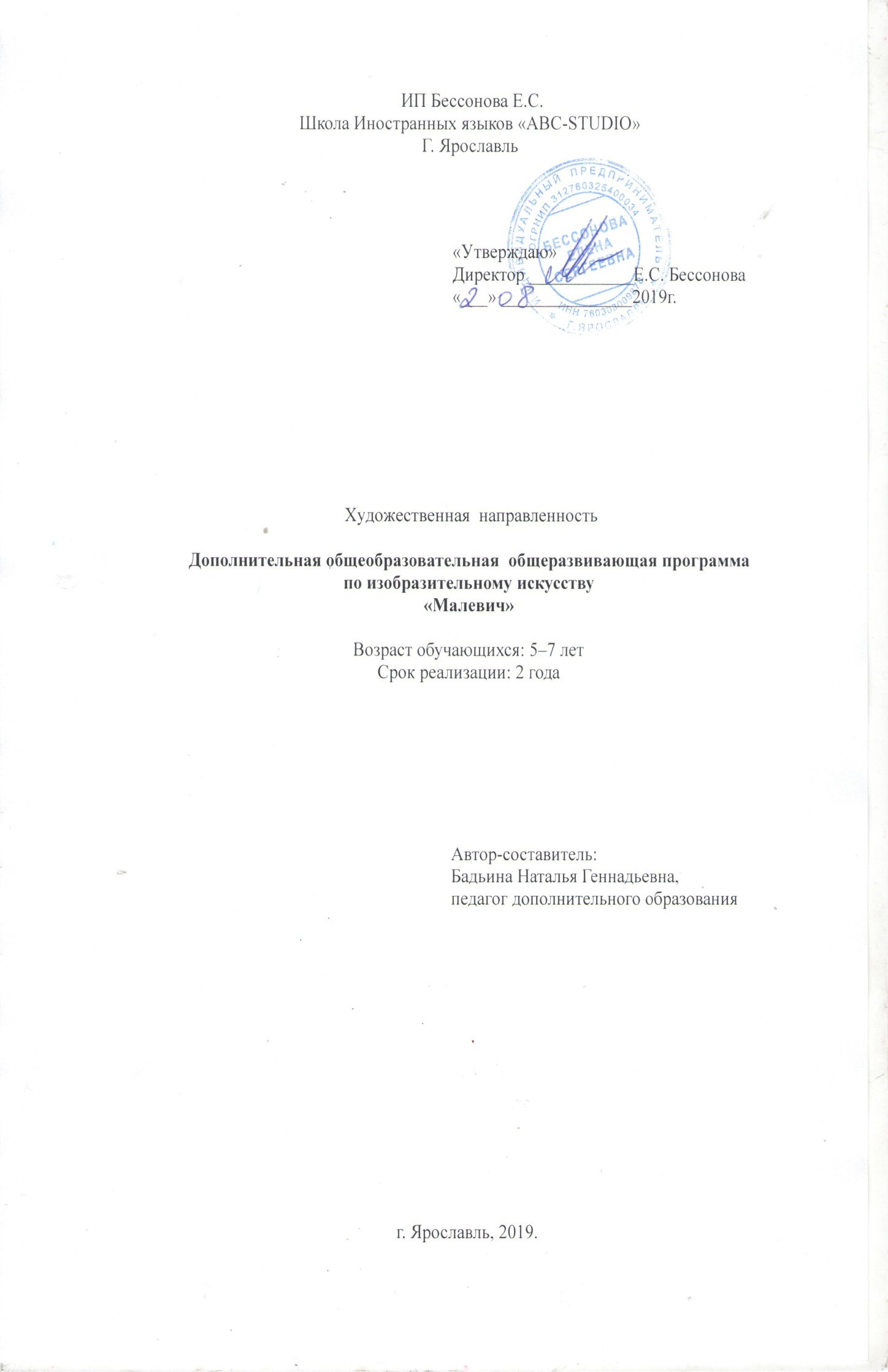 Актуальность программыВ дошкольном возрасте каждый ребёнок представляет собой маленького исследователя, с радостью и удивлением открывающего для себя незнакомый и удивительный окружающий мир. Изобразительная деятельность создаёт условия для вовлечения ребёнка в собственное творчество, в процессе которого создаётся что-то красивое, необычное. Изобразительная деятельность приносит дошкольникам много радости. Потребность в рисовании заложена у детей на генетическом уровне; копируя окружающий мир, они изучают его. Как правило, занятия в детских дошкольных учреждениях сводятся к стандартному набору изобразительных материалов и традиционным способам передачи полученной извне информации. Но этого недостаточно для развития творческих способностей современных детей. Задача данной программы заключается в том, чтобы научить детей манипулировать с разнообразными по качеству, свойствам материалами, использовать нетрадиционные способы изображения. В учебный процесс включены такие приёмы изобразительной деятельности, как рисование пальчиками и ладошкой, рисование  воском, мыльной пеной, нитками, бумагой, выдувание клякс и т.д., а также комбинирование различных материалов, используя смешанные изобразительные техники. Изобразительная деятельность с применением нетрадиционных техник способствует развитию у ребёнка: мелкой моторики рук и тактильного восприятия;пространственного мышления, глазомера и зрительного восприятия;изобразительных навыков и умений;наблюдательности, эстетического восприятия, эмоциональной отзывчивости;внимания и усидчивости.На занятиях с использованием нетрадиционных материалов дети получают информацию об окружающем мире, уточняют свои представления о цвете, форме и размере предметов и их частей, у них развивается воображение, мышление, речь. Нетрадиционная техника рисования помогает детям почувствовать себя свободными, раскрепоститься, увидеть и передать на бумаге то, что обычными способами и материалами сделать трудно.А главное то, что нетрадиционное рисование играет важную роль в общем психическом развитии ребенка. Ведь самоценным является не конечный продукт – рисунок, а развитие личности: формирование уверенности в себе, в своих способностях, самоидентификация в творческой работе, целенаправленность деятельности.Данная программа разработана в соответствии с нормативно - правовыми документами федерального уровня:Федеральный закон «Об образовании в Российской Федерации» № 273 от 29.12.2012г.;Приказ Министерства образования и науки Российской Федерации (Минобрнауки России) от 29 августа 2013 г. N 1008 г.  «Порядок организации и осуществления образовательной деятельности по  дополнительным общеобразовательным программам»;Постановление Главного государственного санитарного врача РФ от 04.07.2014 N 41 "Об утверждении СанПиН 2.4.4.3172-14 "Санитарно-эпидемиологические требования к устройству, содержанию и организации режима работы образовательных организаций дополнительного образования детей" (вместе с "СанПиН 2.4.4.3172-14. Санитарно-эпидемиологические правила и нормативы...") (Зарегистрировано в Минюсте России 20.08.2014 N 33660)  и др.Актуальность дополнительной общеобразовательной общеразвивающей программы подтверждается психолого-педагогическими исследованиями В. А. Крутецкого, который  отмечает, что творческие способности «формируются, а, следовательно, и обнаруживаются только в процессе соответствующей деятельности» (Крутецкий В.А. Психология - М.: Просвещение,1986.).Программа подготовлена  в соответствии с заказом родителей и с учетом желаний самих детей.Категория обучающихсяВозраст обучающихся -5-7 лет.Направленность (профиль) программыПрограмма представляет художественную направленность.Вид программыПрограмма является модифицированной, разработана на основе программ и методических рекомендаций Р.Г. Казаковой, О. Никологородской, К.К. Утробиной, Н.В. Дубровской, А.С. Галанова, В.И. Вислоушкина, Т.В. Калининой и др.Цель и задачи программыЦель и задачи программыЦель: Развивать художественные способности детей посредством использования нетрадиционных техник и содействовать творческой самореализации в процессе занятий изобразительной деятельностью.Задачи: (обучающие, развивающие, воспитательные)Обучающие:обучать работе с различными художественными материалами.обучать нетрадиционным техникам изобразительной деятельности;Развивающие:развивать внимание, память, воображение;Воспитательные:формировать устойчивый интерес к занятиям художественным творчеством;воспитывать трудолюбие.Ожидаемые результатыОбучающие:владение нетрадиционными техниками изобразительной деятельности;умение работать с различными художественными материалами.Развивающие:развитие внимания, памяти, воображения;Воспитательные:формирование устойчивого интереса к занятиям художественным творчеством;воспитание трудолюбия.Особенности организации образовательного процессаОсобенности организации образовательного процессаСрок реализации программыДополнительная общеобразовательная общеразвивающая программа по изобразительному искусству объединения «Малевич» является среднесрочной.Данная программа рассчитана на 2 года обучения. Режим реализацииПолный объем учебных часов: 36 часов - для обучающихся и I года обучения, и II года обучения. Занятия проводятся 1 раз в неделю по 45 минут. Наполняемость учебной группы –7-12 человек (в соответствии с СанПиН).Особенности комплектования группКомплектование проводится  на основе  общих правил приёма обучающихся, прописанных в Уставе учреждения, правил техники безопасности, в соответствии с СанПиН.Группы комплектуются с учётом возраста обучающихся, пожеланиями родителей, индивидуальными особенностями ребёнка. Общее количество детей в группе  не должно превышать 12 человек.Форма образовательного объединенияФорма образовательного объединения – изостудия. Принципы организации образовательной деятельностиОрганизация образовательной деятельности включает в себя следующие принципы: •	доступность и наглядность,•	последовательность и систематичность обучения и воспитания, •	учет возрастных и индивидуальных особенностей детей. Преобладающую роль в образовательной деятельности играют диалоговые формы, способы взаимодействия и сотрудничества;сочетание исполнительской и творческой деятельности посредством использования нетрадиционных методов и способов развития творчества детей.Отличительные особенности программыИзостудия рассчитана на детей младшего школьного возраста (от 5 до 7 лет). Данная программа предполагает обучение приёмам и способам изображения с использованием нетрадиционных техник рисования, овладение детьми разнообразными нетрадиционными материалами для изобразительной деятельности, развивает умение создавать композицию, неповторимый образ в рисунке. Используются следующие формы работы с обучающимися:беседа с использованием наглядного материала;подвижные, дидактические игры;самостоятельная работа учащихся; индивидуальная работа;коллективная работа;обсуждение работ;дыхательная, пальчиковая гимнастика;выставки детских рисунков.Особенности дополнительной общеразвивающей общеобразовательной программы заключаются в использовании нетрадиционных методов и способов изобразительной деятельности, таких, как:«Пальчиковая живопись»;монотипия (от пятна, нитью); рисование свечой; рисование по мокрой бумаге; рисование путем разбрызгивания краски (набрызг); рисование мятой бумагой; рисование клеем ПВА по контуру рисунка;витраж; оттиски штампов различных видов; рисование ватными палочками «Точечный рисунок»; рисование с помощью трафаретов; смешанная техника (акварель и фломастеры, масляная пастель и акварель, уголь и гуашь);граттаж; кляксография (выдувание трубочкой, рисование от пятна); рисование с помощью линий и точек; рисование жесткой кистью (тычок); рисование мыльной пеной,которые через специально созданную развивающую среду способствуют развитию творческого потенциала детей дошкольного возраста.№ Раздел Количество часов Количество часов Количество часов № Раздел Теория Практика Всего 1Введение.Изучение цветов спектра.Рисование «Цветик-семицветик».4481.1«Красный лепесток». Рисование «Астры в вазе» - тычок  поролоновой кистью.0,50,511.2«Оранжевый лепесток». Рисование «Белочка» - тычок поролоновой кистью по силуэту.0,50,511.3«Жёлтый лепесток». Рисование «Цыплёнок в траве» - рисование ватной палочкой.0,50,511.4Зелёный лепесток «Божьи коровки»-печатание пробкой, пальчиковая живопись.0,50,511.5«Голубой лепесток» Рисование смешных человечков (мыльная пена).0,50,511.6«Синий лепесток». Рисование «Виноград»0,50,511.7«Фиолетовый лепесток». Рисование «Сирень» - рисование пальчиками.0,50,512.Мир вокруг2242.1 «Ёжик» - рисование мятой бумагой, эстамп листьями.0,50,512.2«Веточка рябины» - рисование ватной палочкой, примакивание кистью.0,50,512.3«Осенняя веточка» - эстамп листьями0,50,512.4«Волчок» - рисование щетинной кистью.0,50,513Мир дома2243.1«Морозные узоры» - техника «граттаж»-акварель, масляная пастель.0,50,513.2«Ёлочные игрушки» - рисование кистью, гуашь и фломастеры0,50,513.3«Ёлочка – ёлка лесной аромат»-печатание поролоновой кистью.0,50,514Мир сказки2244.1«Снегурочка» - трафарет0,50,514.2«Зимняя сказка» - граттаж.0,50,514.3«Зима-кружевница» Рисование деревьев. Свеча и акварель, соль.0,50,514.4«Сказка о синей птице» - живопись по-сырому.0,50,515.Мир детства (игрушки)2245.1Знакомство с Дымковской игрушкой. «Барыня» Рисование кистью, печатание пробкой, ватной палочкой.0,50,515.2«Дымковский конь» - тычокпоролоновой кистью, рисование.0,50,515.3Знакомство с филимоновской игрушкой. Рисование «Козлик» - тычок, различные линии.0,50,515.4Знакомство с лубочными картинками. Рисование «Сова» - тушь + акварель.0,50,516.Мир моря2246.1«Золотая рыбка» -  акварель и фломастеры.0,50,516.2«Осьминожки» - печатание ладошкой.0,50,516.3«Я в подводном мире» - кляксография.0,50,516.4«Морская звезда» - тушь и акварель.0,50,517Мир космоса2247.1 «Космический корабль» - трафарет + набрызг.0,50,517.2«Инопланетяне» - по сырому + маркер.0,50,517.3«Превращение кляксы» - монотипия.0,50,517.4«Страшная сказка» - кляксография, тоновая градация, фломастеры.0,50,518Разноцветный мир 2248.1«Одуванчики» - по- сырому.0,50,518.2Ромашки в траве» - живопись «по-сырому» и восковые мелки.0,50,518.3«Пчёлы на лугу» живопись «по – сырому»  и фломастеры.0,50,518.4Монотипия «Бабочка».0,50,51Итого: Итого: 181836№ Раздел Количество часов Количество часов Количество часов № Раздел Теория Практика Всего 1Введение. Цветной мир2241.1«Радужное королевство». Рисование по-сырому0,50,511.2«Путешествие на облаках» - линия, тоновая и цветовая растяжка.0,50,511.3 «Радужное дерево» - цветовая растяжка0,50,511.4«Закат» - градация цвета, контраст.0,50,512Мир вокруг2242.1«Волшебные цветы» - мыльная пена.0,50,512.2«Букет сирени» - пальчиковая живопись по - сырому.0,50,512.3«Маки расцвели» - живопись по- сырому.0,50,512.4«Хмурый ветреный день» - кляксография и фломастер0,50,513Мир природы2243.1«Кто живёт в осеннем лесу» - рисование мятой бумагой.0,50,513.2«Букет для Осени» - эстамп листьями.0,50,513.3.«Осень на опушке краски разводила» (отражение лесной опушки в реке) - монотипия.0,50,513.4«Парк осенью» - по сырому, печатание поролоном.0,50,51 3.5«Лес, точно терем расписной» - трафарет листьев. 0,50,514Мир дома2244.1 «Перчатки и котятки» - трафарет ладошки.0,50,514.2«Золотая хохлома». Знакомство с хохломской росписью «Чаша» - тычокквачами, различные линии0,50,514.3«Я построю новый дом» - печатание пенопластом.0,50,514.4«Ледяной дворец Деда Мороза» - моделирование0,50,515Мир сказки2245.1«Кружевная сказка». Рисование «Снежинка» - граттаж.0,50,515.2«Царство ночи» - граттаж.0,50,51Второе полугодие 18 часовВторое полугодие 18 часовВторое полугодие 18 часовВторое полугодие 18 часовВторое полугодие 18 часов5.3«Восточные сказки» - трафарет и набрызг.0,50,515.4«Жар – птица» - цветной граттаж.0,50,516Мир детства 2246.1«Вы не стойте слишком близко, я тигрёнок, а не киска» - рисование мятой бумагой.0,50,516.2«Мой щенок» - рисование щетинной кистью.0,50,516.3«Кукла Маша, кукла Даша» - трафарет, ножницы.0,50,516.4«Зайчик» - линия и штриховка.0,50,517Мир моря2247.1«Морской конёк» - печатание тыльной стороной руки.0,50,517.2«Русалочка» - тушь + акварель.0,50,517.3«Морские обитатели» - трафарет.0,50,517.4«На дне морском» - по сырому + соль + клеёнка.0,50,518Мир космоса2248.1«Пришельцы из космоса» - граттаж.0,50,518.2«На далёкой планете» - трафарет + набрызг.0,50,518.3«Космический транспорт» - моделирование.0,50,518.4«Выдуманное животное» - клей ПВА + гуашь.0,50,519Цветной мир2249.1«Букет весенних цветов» - ниткография.0,50,519.2«Клякса – Вакса» - кляксография.0,50,519.3«Сказочный лабиринт» - пересечение линий.0,50,519.4«10 точек» - дорисовывание точек.0,50,51Итого: Итого: 181836ДатаДатаТема занятияФорма аттестации/ контроляФорма аттестации/ контролямесяцПо плануПо фактуКол-вочасовКол-вочасовРАЗДЕЛ 1. ВВЕДЕНИЕ РАЗДЕЛ 1. ВВЕДЕНИЕ РАЗДЕЛ 1. ВВЕДЕНИЕ РАЗДЕЛ 1. ВВЕДЕНИЕ РАЗДЕЛ 1. ВВЕДЕНИЕ РАЗДЕЛ 1. ВВЕДЕНИЕ 88сентябрь04.09.2019Введение. Изучение цветов спектра. Рисование «Цветик-семицветик».Введение. Изучение цветов спектра. Рисование «Цветик-семицветик».Введение. Изучение цветов спектра. Рисование «Цветик-семицветик».Введение. Изучение цветов спектра. Рисование «Цветик-семицветик».11АнкетированиеГотовая работаАнкетированиеГотовая работасентябрь11.09.2019«Красный лепесток». Рисование «Астры в вазе» - тычок  поролоновой кистью.«Красный лепесток». Рисование «Астры в вазе» - тычок  поролоновой кистью.«Красный лепесток». Рисование «Астры в вазе» - тычок  поролоновой кистью.«Красный лепесток». Рисование «Астры в вазе» - тычок  поролоновой кистью.11Готовая работаГотовая работасентябрь18.09.2019«Оранжевый лепесток». Рисование «Белочка» - тычок поролоновой кистью по силуэту.«Оранжевый лепесток». Рисование «Белочка» - тычок поролоновой кистью по силуэту.«Оранжевый лепесток». Рисование «Белочка» - тычок поролоновой кистью по силуэту.«Оранжевый лепесток». Рисование «Белочка» - тычок поролоновой кистью по силуэту.11Готовая работаГотовая работасентябрь25.09.2019«Жёлтый лепесток». Рисование «Цыплёнок в траве» - рисование ватной палочкой.«Жёлтый лепесток». Рисование «Цыплёнок в траве» - рисование ватной палочкой.«Жёлтый лепесток». Рисование «Цыплёнок в траве» - рисование ватной палочкой.«Жёлтый лепесток». Рисование «Цыплёнок в траве» - рисование ватной палочкой.11Готовая работаГотовая работаоктябрь02.10.2019Зелёный лепесток «Божьи коровки»-печатание пробкой, пальчиковая живопись.Зелёный лепесток «Божьи коровки»-печатание пробкой, пальчиковая живопись.Зелёный лепесток «Божьи коровки»-печатание пробкой, пальчиковая живопись.Зелёный лепесток «Божьи коровки»-печатание пробкой, пальчиковая живопись.11Готовая работаГотовая работаоктябрь09.10.2019«Голубой лепесток» Рисование смешных человечков (мыльная пена).«Голубой лепесток» Рисование смешных человечков (мыльная пена).«Голубой лепесток» Рисование смешных человечков (мыльная пена).«Голубой лепесток» Рисование смешных человечков (мыльная пена).11Готовая работаГотовая работаоктябрь16.10.2019«Синий лепесток». Рисование «Виноград»«Синий лепесток». Рисование «Виноград»«Синий лепесток». Рисование «Виноград»«Синий лепесток». Рисование «Виноград»11Готовая работаГотовая работаоктябрь23.10.2019«Фиолетовый лепесток». Рисование «Сирень» - рисование пальчиками«Фиолетовый лепесток». Рисование «Сирень» - рисование пальчиками«Фиолетовый лепесток». Рисование «Сирень» - рисование пальчиками«Фиолетовый лепесток». Рисование «Сирень» - рисование пальчиками11Готовая работаГотовая работаРАЗДЕЛ 2. Мир вокруг  РАЗДЕЛ 2. Мир вокруг  РАЗДЕЛ 2. Мир вокруг  РАЗДЕЛ 2. Мир вокруг  РАЗДЕЛ 2. Мир вокруг  РАЗДЕЛ 2. Мир вокруг  44ноябрь06.11.2019«Ёжик» - рисование мятой бумагой, эстамп листьями.«Ёжик» - рисование мятой бумагой, эстамп листьями.«Ёжик» - рисование мятой бумагой, эстамп листьями.«Ёжик» - рисование мятой бумагой, эстамп листьями.11Готовая работаГотовая работаноябрь13.11.2019«Веточка рябины» - рисование ватной палочкой, примакивание кистью«Веточка рябины» - рисование ватной палочкой, примакивание кистью«Веточка рябины» - рисование ватной палочкой, примакивание кистью«Веточка рябины» - рисование ватной палочкой, примакивание кистью11Готовая работаГотовая работаноябрь20.11.2019«Осенняя веточка» - эстамп листьями«Осенняя веточка» - эстамп листьями«Осенняя веточка» - эстамп листьями«Осенняя веточка» - эстамп листьями11Готовая работаГотовая работаноябрь27.11.2019«Волчок» - рисование щетинной кистью.«Волчок» - рисование щетинной кистью.«Волчок» - рисование щетинной кистью.«Волчок» - рисование щетинной кистью.11Готовая работаГотовая работаРАЗДЕЛ 3.Мир домаРАЗДЕЛ 3.Мир домаРАЗДЕЛ 3.Мир домаРАЗДЕЛ 3.Мир домаРАЗДЕЛ 3.Мир домаРАЗДЕЛ 3.Мир дома44декабрь04.12.2019«Морозные узоры» - техника «граттаж»-акварель, масляная пастель.«Морозные узоры» - техника «граттаж»-акварель, масляная пастель.«Морозные узоры» - техника «граттаж»-акварель, масляная пастель.«Морозные узоры» - техника «граттаж»-акварель, масляная пастель.11Готовая работаГотовая работадекабрь11.12.2019«Ёлочные игрушки» - рисование кистью, гуашь и фломастеры«Ёлочные игрушки» - рисование кистью, гуашь и фломастеры«Ёлочные игрушки» - рисование кистью, гуашь и фломастеры«Ёлочные игрушки» - рисование кистью, гуашь и фломастеры11Готовая работаГотовая работадекабрь18.12.2019«Ёлочка – ёлка лесной аромат»-печатание поролоновой кистью.«Ёлочка – ёлка лесной аромат»-печатание поролоновой кистью.«Ёлочка – ёлка лесной аромат»-печатание поролоновой кистью.«Ёлочка – ёлка лесной аромат»-печатание поролоновой кистью.11Готовая работаГотовая работадекабрь25.12.2019«Рукавичка» - аппликация, украшение снежинками, бусинками, пайетками.«Рукавичка» - аппликация, украшение снежинками, бусинками, пайетками.«Рукавичка» - аппликация, украшение снежинками, бусинками, пайетками.«Рукавичка» - аппликация, украшение снежинками, бусинками, пайетками.11Готовая работаОткрытое занятиеГотовая работаОткрытое занятиеРАЗДЕЛ 4. Мир сказкиРАЗДЕЛ 4. Мир сказкиРАЗДЕЛ 4. Мир сказкиРАЗДЕЛ 4. Мир сказкиРАЗДЕЛ 4. Мир сказкиРАЗДЕЛ 4. Мир сказки44Готовая работаГотовая работаянварь08.01.2020«Снегурочка» - трафарет«Снегурочка» - трафарет«Снегурочка» - трафарет«Снегурочка» - трафарет11Готовая работаГотовая работаянварь15.01.2020«Зимняя сказка» - граттаж.«Зимняя сказка» - граттаж.«Зимняя сказка» - граттаж.«Зимняя сказка» - граттаж.11Готовая работаГотовая работаВторое полугодие 18 часовВторое полугодие 18 часовВторое полугодие 18 часовВторое полугодие 18 часовВторое полугодие 18 часовВторое полугодие 18 часовВторое полугодие 18 часовВторое полугодие 18 часовВторое полугодие 18 часовВторое полугодие 18 часовВторое полугодие 18 часовянварь22.01.2020«Зима-кружевница» Рисование деревьев. Свеча и акварель, соль.«Зима-кружевница» Рисование деревьев. Свеча и акварель, соль.«Зима-кружевница» Рисование деревьев. Свеча и акварель, соль.«Зима-кружевница» Рисование деревьев. Свеча и акварель, соль.11Готовая работаГотовая работаянварь29.01.2020«Сказка о синей птице» - живопись по-сырому.«Сказка о синей птице» - живопись по-сырому.«Сказка о синей птице» - живопись по-сырому.«Сказка о синей птице» - живопись по-сырому.11Готовая работаГотовая работаРАЗДЕЛ 5. Мир детства (игрушки)РАЗДЕЛ 5. Мир детства (игрушки)РАЗДЕЛ 5. Мир детства (игрушки)РАЗДЕЛ 5. Мир детства (игрушки)РАЗДЕЛ 5. Мир детства (игрушки)РАЗДЕЛ 5. Мир детства (игрушки)44февраль05.02.2020Знакомство с Дымковской игрушкой. «Барыня» Рисование кистью, печатание пробкой, ватной палочкой.Знакомство с Дымковской игрушкой. «Барыня» Рисование кистью, печатание пробкой, ватной палочкой.Знакомство с Дымковской игрушкой. «Барыня» Рисование кистью, печатание пробкой, ватной палочкой.Знакомство с Дымковской игрушкой. «Барыня» Рисование кистью, печатание пробкой, ватной палочкой.11Готовая работаГотовая работафевраль12.02.2020«Дымковский конь» - тычок поролоновой кистью, рисование.«Дымковский конь» - тычок поролоновой кистью, рисование.«Дымковский конь» - тычок поролоновой кистью, рисование.«Дымковский конь» - тычок поролоновой кистью, рисование.11Готовая работаГотовая работафевраль19.02.2020Знакомство с филимоновской игрушкой. Рисование «Козлик» - тычок, различные линии.Знакомство с филимоновской игрушкой. Рисование «Козлик» - тычок, различные линии.Знакомство с филимоновской игрушкой. Рисование «Козлик» - тычок, различные линии.Знакомство с филимоновской игрушкой. Рисование «Козлик» - тычок, различные линии.11Готовая работаГотовая работафевраль26.02.2020Знакомство с лубочными картинками. Рисование «Сова» - тушь + акварель.Знакомство с лубочными картинками. Рисование «Сова» - тушь + акварель.Знакомство с лубочными картинками. Рисование «Сова» - тушь + акварель.Знакомство с лубочными картинками. Рисование «Сова» - тушь + акварель.11Готовая работаГотовая работаРАЗДЕЛ 6. Мир моряРАЗДЕЛ 6. Мир моряРАЗДЕЛ 6. Мир моряРАЗДЕЛ 6. Мир моряРАЗДЕЛ 6. Мир моряРАЗДЕЛ 6. Мир моря44март04.03.2020«Золотая рыбка» -  акварель и фломастеры.«Золотая рыбка» -  акварель и фломастеры.«Золотая рыбка» -  акварель и фломастеры.«Золотая рыбка» -  акварель и фломастеры.11Готовая работаГотовая работамарт11.03.2020«Осьминожки» - печатание ладошкой.«Осьминожки» - печатание ладошкой.«Осьминожки» - печатание ладошкой.«Осьминожки» - печатание ладошкой.11Готовая работаГотовая работамарт18.03.2020«Я в подводном мире» - кляксография.«Я в подводном мире» - кляксография.«Я в подводном мире» - кляксография.«Я в подводном мире» - кляксография.11Готовая работаГотовая работамарт25.03.2020«Морская звезда» - тушь и акварель.«Морская звезда» - тушь и акварель.«Морская звезда» - тушь и акварель.«Морская звезда» - тушь и акварель.11Готовая работаГотовая работаРАЗДЕЛ 7. Мир космосаРАЗДЕЛ 7. Мир космосаРАЗДЕЛ 7. Мир космосаРАЗДЕЛ 7. Мир космосаРАЗДЕЛ 7. Мир космосаРАЗДЕЛ 7. Мир космоса44апрель01.04.2020«Космический корабль» - трафарет + набрызг.«Космический корабль» - трафарет + набрызг.«Космический корабль» - трафарет + набрызг.«Космический корабль» - трафарет + набрызг.11Готовая работаГотовая работаапрель08.04.2020«Инопланетяне» - по сырому + маркер.«Инопланетяне» - по сырому + маркер.«Инопланетяне» - по сырому + маркер.«Инопланетяне» - по сырому + маркер.11Готовая работаГотовая работаапрель15.04.2020«Превращение кляксы» - монотипия.«Превращение кляксы» - монотипия.«Превращение кляксы» - монотипия.«Превращение кляксы» - монотипия.11Готовая работаГотовая работаапрель22.04.2020«Страшная сказка» - кляксография, тоновая градация, фломастеры.«Страшная сказка» - кляксография, тоновая градация, фломастеры.«Страшная сказка» - кляксография, тоновая градация, фломастеры.«Страшная сказка» - кляксография, тоновая градация, фломастеры.11Готовая работаГотовая работаРАЗДЕЛ 8. Разноцветный мир РАЗДЕЛ 8. Разноцветный мир РАЗДЕЛ 8. Разноцветный мир РАЗДЕЛ 8. Разноцветный мир РАЗДЕЛ 8. Разноцветный мир РАЗДЕЛ 8. Разноцветный мир 44май06.05.2020«Одуванчики» - по- сырому.«Одуванчики» - по- сырому.«Одуванчики» - по- сырому.«Одуванчики» - по- сырому.11Готовая работаГотовая работамай13.05.2020Ромашки в траве» - живопись «по-сырому» и восковые мелки.Ромашки в траве» - живопись «по-сырому» и восковые мелки.Ромашки в траве» - живопись «по-сырому» и восковые мелки.Ромашки в траве» - живопись «по-сырому» и восковые мелки.11Готовая работаГотовая работамай20.05.2020«Пчёлы на лугу» живопись «по – сырому»  и фломастеры.«Пчёлы на лугу» живопись «по – сырому»  и фломастеры.«Пчёлы на лугу» живопись «по – сырому»  и фломастеры.«Пчёлы на лугу» живопись «по – сырому»  и фломастеры.11Готовая работаГотовая работамай27.05.2020Монотипия «Бабочка».Монотипия «Бабочка».Монотипия «Бабочка».Монотипия «Бабочка».11Готовая работаОткрытое занятиеГотовая работаОткрытое занятиеОбщее количество часовОбщее количество часовОбщее количество часовОбщее количество часовОбщее количество часовОбщее количество часов36 ч.36 ч.ДатаДатаТема занятияТема занятияФорма аттестации/ контролямесяцПо плануПо фактуКол-вочасовФорма аттестации/ контроляРАЗДЕЛ 1. ВВЕДЕНИЕ. Цветной мир.РАЗДЕЛ 1. ВВЕДЕНИЕ. Цветной мир.РАЗДЕЛ 1. ВВЕДЕНИЕ. Цветной мир.РАЗДЕЛ 1. ВВЕДЕНИЕ. Цветной мир.     4сентябрь04.09.2019«Радужное королевство». Рисование по-сырому«Радужное королевство». Рисование по-сырому1АнкетированиеГотовая работасентябрь11.09.2019«Путешествие на облаках» - линия, тоновая и цветовая растяжка.«Путешествие на облаках» - линия, тоновая и цветовая растяжка.1Готовая работасентябрь18.09.2019«Радужное дерево» - цветовая растяжка«Радужное дерево» - цветовая растяжка1Готовая работасентябрь25.09.2019«Закат» - градация цвета, контраст.«Закат» - градация цвета, контраст.1Готовая работаРАЗДЕЛ 2.Мир вокругРАЗДЕЛ 2.Мир вокругРАЗДЕЛ 2.Мир вокругРАЗДЕЛ 2.Мир вокруг4октябрь02.10.2019«Волшебные цветы» - мыльная пена.«Волшебные цветы» - мыльная пена.1Готовая работаоктябрь09.10.2019«Букет сирени» - пальчиковая живопись по - сырому.«Букет сирени» - пальчиковая живопись по - сырому.1Готовая работаоктябрь16.10.2019«Маки расцвели» - живопись по- сырому.«Маки расцвели» - живопись по- сырому.1Готовая работаоктябрь23.10.2019«Хмурый ветреный день» - кляксография и фломастер«Хмурый ветреный день» - кляксография и фломастер1Готовая работаРАЗДЕЛ 3.Мир природыРАЗДЕЛ 3.Мир природыРАЗДЕЛ 3.Мир природыРАЗДЕЛ 3.Мир природы4ноябрь06.11.2019«Кто живёт в осеннем лесу» - рисование мятой бумагой.«Кто живёт в осеннем лесу» - рисование мятой бумагой.1Готовая работаноябрь13.11.2019«Букет для Осени» - эстамп листьями.«Лес, точно терем расписной» - трафарет листьев.«Букет для Осени» - эстамп листьями.«Лес, точно терем расписной» - трафарет листьев.1Готовая работаноябрь20.11.2019«Осень на опушке краски разводила» (отражение лесной опушки в реке) - монотипия.«Осень на опушке краски разводила» (отражение лесной опушки в реке) - монотипия.1Готовая работаноябрь27.11.2019«Парк осенью» - по сырому, печатание поролоном.«Парк осенью» - по сырому, печатание поролоном.1Готовая работаРАЗДЕЛ 4.Мир домаРАЗДЕЛ 4.Мир домаРАЗДЕЛ 4.Мир домаРАЗДЕЛ 4.Мир дома4декабрь04.12.2019«Перчатки и котятки» - трафарет ладошки.«Перчатки и котятки» - трафарет ладошки.1Готовая работадекабрь11.12.2019«Золотая хохлома». Знакомство с хохломской росписью «Чаша» - тычок поролоном, различные линии«Золотая хохлома». Знакомство с хохломской росписью «Чаша» - тычок поролоном, различные линии1Готовая работадекабрь18.12.2019«Я построю новый дом» - печатание пенопластом.«Я построю новый дом» - печатание пенопластом.1Готовая работадекабрь25.12.2019«Ледяной дворец Деда Мороза» - моделирование«Ледяной дворец Деда Мороза» - моделирование1Готовая работаОткрытое занятиеРАЗДЕЛ 5. Мир сказкиРАЗДЕЛ 5. Мир сказкиРАЗДЕЛ 5. Мир сказкиРАЗДЕЛ 5. Мир сказки4Готовая работаянварь08.01.2020«Кружевная сказка». Рисование «Снежинка» - граттаж.«Кружевная сказка». Рисование «Снежинка» - граттаж.1Готовая работаянварь15.01.2020«Царство ночи» - граттаж.«Царство ночи» - граттаж.1Готовая работаВторое полугодие 18 часовВторое полугодие 18 часовВторое полугодие 18 часовВторое полугодие 18 часовВторое полугодие 18 часовВторое полугодие 18 часовВторое полугодие 18 часовянварь22.01.2020«Восточные сказки» - трафарет и набрызг.«Восточные сказки» - трафарет и набрызг.1Готовая работаянварь29.01.2020«Жар – птица» - цветной граттаж.«Жар – птица» - цветной граттаж.1Готовая работаРАЗДЕЛ 5. Мир детства (игрушки).РАЗДЕЛ 5. Мир детства (игрушки).РАЗДЕЛ 5. Мир детства (игрушки).РАЗДЕЛ 5. Мир детства (игрушки).4февраль05.02.2020«Вы не стойте слишком близко, я тигрёнок, а не киска» - рисование мятой бумагой.«Вы не стойте слишком близко, я тигрёнок, а не киска» - рисование мятой бумагой.1Готовая работафевраль12.02.2020«Мой щенок» - рисование щетинной кистью.«Мой щенок» - рисование щетинной кистью.1Готовая работафевраль19.02.2020«Кукла Маша, кукла Даша» - трафарет, ножницы.«Кукла Маша, кукла Даша» - трафарет, ножницы.1Готовая работафевраль26.02.2020«Зайчик» - линия и штриховка.«Зайчик» - линия и штриховка.1Готовая работаРАЗДЕЛ 6. Мир моряРАЗДЕЛ 6. Мир моряРАЗДЕЛ 6. Мир моряРАЗДЕЛ 6. Мир моря4март04.03.2020«Морской конёк» - печатание тыльной стороной руки.«Морской конёк» - печатание тыльной стороной руки.1Готовая работамарт11.03.2020«Русалочка» - тушь + акварель.«Русалочка» - тушь + акварель.1Готовая работамарт18.03.2020«Морские обитатели» - трафарет.«Морские обитатели» - трафарет.1Готовая работамарт25.03.2020«На дне морском» - по сырому + соль + клеёнка.«На дне морском» - по сырому + соль + клеёнка.1Готовая работаРАЗДЕЛ 7. Мир космосаРАЗДЕЛ 7. Мир космосаРАЗДЕЛ 7. Мир космосаРАЗДЕЛ 7. Мир космоса4апрель01.04.2020«Пришельцы из космоса» - граттаж.«Пришельцы из космоса» - граттаж.1Готовая работаапрель08.04.2020«На далёкой планете» - трафарет + набрызг.«На далёкой планете» - трафарет + набрызг.1Готовая работаапрель15.04.2020«Космический транспорт» - моделирование.«Космический транспорт» - моделирование.1Готовая работаапрель22.04.2020«Выдуманное животное» - клей ПВА + гуашь.«Выдуманное животное» - клей ПВА + гуашь.1Готовая работаРАЗДЕЛ 8. Разноцветный мир РАЗДЕЛ 8. Разноцветный мир РАЗДЕЛ 8. Разноцветный мир РАЗДЕЛ 8. Разноцветный мир 4май06.05.2020«Букет весенних цветов» - ниткография.«Букет весенних цветов» - ниткография.1Готовая работамай13.05.2020«Клякса – Вакса» - кляксография.«Клякса – Вакса» - кляксография.1Готовая работамай20.05.2020«Сказочный лабиринт» - пересечение линий.«Сказочный лабиринт» - пересечение линий.1Готовая работамай27.05.2020«10 точек» - дорисовывание точек.«10 точек» - дорисовывание точек.1Готовая работаОткрытое занятиеОбщее количество часовОбщее количество часовОбщее количество часовОбщее количество часов36 ч.Перечень тем программыФорма занятия/ Формы организации учебного процессаИспользуемые технологии, методы и приёмыДидактическое оснащениеФорма подведения итогов1.ВведениеБеседа с демонстрацией материалов.-коллективная-индивидуальнаяМетоды и приёмы:Частично-поисковый (беседа),работа с наглядным материалом. Технологии:Индивидуализации обучения, коллективного взаимообучения, развивающего обучения1. Репродукции 2. Книги по изобразительному искусству.3.Работы обучающихся из фонда работ.1.Устный опрос.2.Творческая работа.2.Изучение цветов спектра.  Рисование «Цветик-семицветик».Беседа с демонстрацией материалов; практическая работа, выставка-коллективная-индивидуальнаяМетоды и приёмы:Частично-поисковый (беседа), работа с наглядным материалом, наблюдение; учебные задания.Технологии:Индивидуализации обучения, коллективного взаимообучения, развивающего обучения.1.Репродукции 2.Образец работы (рисунок педагога);3.Таблицы с этапами ведения работы;4.Предметы из натурного фонда;5.Цветы, фрукты, овощи, муляжи.1.Устный опрос;2. Готовая работа3. Просмотр работ обучающихся студии.4. Выставка работ.3.Мир вокругБеседа с демонстрацией материалов; практическая работа, выставка.-коллективная-индивидуальнаяМетоды и приёмы:Частично-поисковый (беседа), работа с наглядным материалом, наблюдение; учебные задания.Технологии:Индивидуализации обучения, коллективного взаимообучения, развивающего обучения.1.Репродукции 2.Образец работы (рисунок педагога);3.Таблицы с этапами ведения работы;5.Предметы из натурного фонда;6.Цветы, фрукты, овощи, муляжи7.Книжная графика.1. Устный опрос;2. Просмотр работ обучающихся студии.3. Выставка работ4. Готовая работа4.Мир дома Беседа с демонстрацией материалов; практическая работа, выставка.-коллективная-индивидуальнаяМетоды и приёмы:Частично-поисковый (беседа), метод получения новых знаний; метод закрепления знаний;  работа с наглядным материалом, игровой метод, творческое задание.Технологии:Индивидуализации обучения, коллективного взаимообучения, развивающего обучения.1.Книги по изобразительному искусству.2.Таблицы по цветоведению. 3.Книжная графика.1.Творческая работа.2.Конкурсная работа.3.Выставка работ обучающихся.4.Ярмарка изделий декоративно-прикладного творчества.5. Мир природы Беседа с демонстрацией материалов; практическая работа, выставка.-коллективная-индивидуальнаяМетоды и приёмы:Частично-поисковый (беседа), метод получения новых знаний; метод закрепления знаний;  работа с наглядным материалом, игровой метод, творческое задание.Технологии:Индивидуализации обучения, коллективного взаимообучения, развивающего обучения.1.Репродукции картин известных русских и зарубежных художников.2.Образец работы (рисунок педагога);3.Таблицы с этапами ведения работы;5.Предметы из натурного фонда;6.Книжная графика.1.Просмотр работ обучающихся студии.2. Выставка работ3. Готовая работа6.Мир сказкиБеседа с демонстрацией материалов; практическая работа, выставка.-коллективная-индивидуальнаяМетоды и приёмы:Частично-поисковый (беседа), метод получения новых знаний; метод закрепления знаний;  работа с наглядным материалом, игровой метод, творческое задание.Технологии:Индивидуализации обучения, коллективного взаимообучения, развивающего обучения.1.Образцы декоративных орнаментов разных народов и стран мира.2. Таблицы с этапами построения орнамента;3.Образец работы (рисунок педагога);1. Устный опрос;.2. Выставка работ обучающихся.3. Готовая работа7.Мир детства (игрушки)практические занятия, мастер-класс.Методы и приёмы: словесный,наглядный, практический, проектный, игровой.Технологии:Индивидуализации обучения, коллективного взаимообучения, развивающего обучения, проектнойдеятельности.1.Репродукции 2.Образец работы (рисунок педагога);3.Таблицы с этапами ведения работы;4.Таблицы по цветоведению1.Творческая работа.2.Презентация изделия.3.Ярмарка детских работ.8.Мир моряБеседа с демонстрацией материалов; практическая работа, выставка.-коллективная-индивидуальнаяМетоды и приёмы:Частично-поисковый (беседа), работа с наглядным материалом, наблюдение; учебные задания.Технологии:Индивидуализации обучения, коллективного взаимообучения, развивающего обучения.1.Репродукции картин известных русских и зарубежных художников; 2.Таблицы по цветоведению;3.Таблицы с этапами ведения работы;4.Работы обучающихся из фонда работ.1.Творческая работа.2.Конкурсная работа.3.Выставка работ обучающихся.9.Мир космосаБеседа с демонстрацией материалов; практическая работа, выставка.-коллективная-индивидуальнаяМетоды и приёмы:Частично-поисковый (беседа), метод получения новых знаний; метод закрепления знаний;  работа с наглядным материалом, игровой метод, творческое задание.Технологии:Индивидуализации обучения, коллективного взаимообучения, развивающего обучения.1.Книжные иллюстрации.2.Репродукции;3.Таблицы с этапами ведения работы;4.Работы обучающихся из фонда работ.1. Устный опрос;2.«Художественный диктант».3. Просмотр и анализ работ обучающихся студии.4. Выставка работ10.Разноцветный мирПосещения творческих мастерских художников; встреча с художниками-профессионалами; консультация педагога.Методы и приёмы:словесный, наглядный, практический, проектный. Технологии:развивающего обучения, индивидуализации обучения.1.Репродукции картин  художников;2.Бумага;3.Рамки со стеклом;4. Художественные материалы.1.Готовые работы;2.Участие в конкурсах.№ЗадачиРезультатыКритерии и показателиМетодыФормы отслеживания и фиксации образовательных результатовФормы предъявления и демонстрацииобразовательных результатов1.Обучать нетрадиционным техникам изобразительной деятельностиВладение  нетрадиционнымитехниками изобразительной деятельности Уровень владения  нетрадиционнымитехниками изобразительной деятельности:Низкий:Ребёнок может различать и называть способы нетрадиционного рисования;Средний:Ребёнок владеет несколькими видами нетрадиционного рисования, знает какие художественные материалы нужно использовать для работы в этой технике.Высокий:Ребёнок различает и называет способы рисования, применяет художественные материалы и средства выразительности, владеет всеми нетрадиционными техниками изобразительной деятельности.Беседа, опрос, практическая работа, творческое заданиеАналитические материалы-отчётная выставка-перечень готовых работ,-фото, -отзывы детей и родителей,-свидетельство (сертификат).2.Обучать работе с различными художественными материалами.Умение работать с различными художественными материаламиНизкий:-Уметь работать акварельными и гуашевыми красками,  графическими материалами (карандаш графитовый, цветные карандаши, уголь, сангина, пастель сухая, пастель масляная);Средний:-Владение различными техниками в изобразительном искусстве  и художественными материалами; самостоятельное ведение рисунка;Высокий: -Владение в полной мере выразительными средствами (линия, пятно, штрих, мазок и т.д.), возможностями художественных материалов. -Самостоятельное нахождение нужных приёмов при выполнении рисунка, креативный подход, интерес к получению результата.Художественный диктант;- тестовые задания4-устный опрос;-письменная работаАналитические материалы;познавательная игра;-готовая работа;-отчётная выставка.3.Развивать внимание, память, воображение.Развитие качеств, необходимых для успешной изобразительной деятельности: внимания, памяти, воображения.Уровни развития внимания:Низкий: 4-5 баллов Средний: 6-7 баллов Высокий: 8-9 балловРебёнку последовательно сверху вниз показывается (на 1 – 2 секунды) каждая из восьми карточек с точками и предлагается воспроизвести по памяти увиденные точки – нанести их на пустую карточку за 15 секунд.10 баллов — ребенок правильно за отведенное время воспроизвел на карточке 6 и более точек.8-9 баллов — ребенок безошибочно воспроизвел на карточке от 4 до 5 точек.6-7 баллов — ребенок правильно восстановил по памяти от 3 до 4 точек.4-5 баллов — ребенок правильно воспроизвел от 2 до 3 точек.0-3 балла — ребенок смог правильно воспроизвести на одной карточке не более одной точки.Уровни развития памяти:Низкий: Запомнить 7 простых предметов (в той же последовательности, допускается неточность не более 3)Средний:Запомнить 7 простых предметов (неточность в изображении и последовательности допускается не более 1)Высокий:Запомнить 7 простых предметов (в той же последовательности и точности)Уровни развития воображения:Низкий: Круги дорисовывают не все, без внешних элементов;Средний: Круг дорисовывается не только внутри, но и снаружи; дорисованы все круги;Высокий: Круги дорисованы и внутри и снаружи. Изображениесостоит из нескольких кругов (велосипед, очки, машина).- Выполнение упражнений,- тестовые заданияУпражнение «Запомни и расставь точки».Цель: определение объёма внимания.Упражнение на развитие памяти «Запомни предметы».Упражнение «Дорисуй предмет».Цель:определение уровня развития воображения.Предложить  детям нарисовать из представленных кругов изображения птиц, животных, предметов. Дорисовать предмет внутри и снаружи.-Творческая работа;-аналитические материалы.-Творческая работа4.Формировать устойчивый интерес к занятиям художественным творчеством Формирование  устойчивого интереса к  занятиям художественным творчествомУровни  формирования  интереса:Низкий:Ребёнок умеет правильно расположить рисунок на листе; знает названия цветов; умеет пользоваться живописными и графическими материалами.Средний:Ребёнок знает основные жанры в живописи (натюрморт, пейзаж, портрет);  основные цвета (жёлтый, синий, красный), дополнительные цвета (оранжевый, зелёный, фиолетовый) и правила их получения; виды декоративно-прикладного творчества (керамика, народная кукла, плетение и т.д.).Высокий:Ребёнок знает основные жанры в живописи (натюрморт, пейзаж, портрет);  -основы цветоведения, композиции;-знает о культуре и быте людей на примерах произведений известнейших центров народных художественных промыслов России  (Гжель, Хохлома, Дымково и т.д.).Художественный диктант;- тестовые задания. -устный опрос;Аналитические материалы; Творческая работа;-конкурсная работа.5.Воспитывать трудолюбиеВоспитание трудолюбия	Уровни развития трудолюбия:Низкий:-Начинает работу, но быстро теряет к ней интерес и бросает.Средний:- Проходит все этапы работы, но не доводит работу  до конца.Высокий:- Проходит все этапы работы, получая законченный результат.-Беседа с обучающимися; практическая работа, творческое задание-тестирование;-наблюдение с фиксацией качества работы.Аналитический материал по итогам проведения тестирования.-готовая работа;-отчётная выставка.-отчётная выставка.